Coding for Beginners Online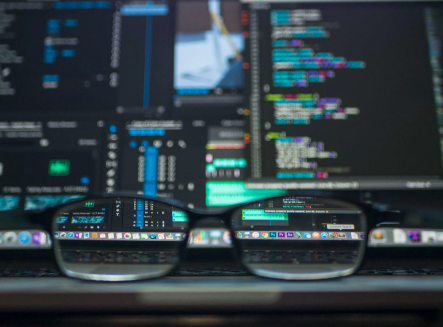 